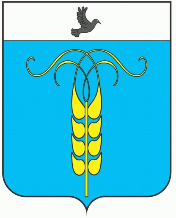 РЕШЕНИЕСОВЕТА ГРАЧЕВСКОГО МУНИЦИПАЛЬНОГО ОКРУГАСТАВРОПОЛЬСКОГО КРАЯ19 августа 2021 года                           с. Грачевка                                          № 97О подтверждении решения Совета Грачевского муниципального округа Ставропольского края от 23 июля 2021 года № 80 принятого путем опроса «Об утверждении ликвидационного баланса отдела культуры администрации Грачевского муниципального района Ставропольского края»В соответствии со статьей 59 Регламента работы Совета Грачевского муниципального округа Ставропольского края, утвержденного решением Совета Грачевского муниципального округа Ставропольского края от 21 декабря 2020 года № 76, Уставом Грачевского муниципального округа Ставропольского края, Совет Грачевского муниципального округа Ставропольского краяРЕШИЛ:1. Подтвердить решение Совета Грачевского муниципального округа Ставропольского края от 23 июля 2021 года № 79 «Об утверждении ликвидационного баланса отдела культуры администрации Грачевского муниципального района Ставропольского края», принятого путем опроса депутатов 23 июля 2021 года.2. Настоящее решение выступает в силу со дня его подписания.Председатель Совета Грачевскогомуниципального округаСтавропольского края				                                    С.Ф. СотниковГлава Грачевскогомуниципального округаСтавропольского края                                                                   С.Л. Филичкин